ANGLICKÝ JAZYKVážení rodiče, milí žáci, nejprve bych Vám chtěla opět poděkovat za Vaši práci. Úkoly, které jste mi zaslali, byly v pořádku, nebo jsme je společně doladili. Skvělá práce! Děkuji.Ty, kteří dosud z jakéhokoliv důvodu úkoly ke kontrole ještě neodeslali, prosím, aby tak učinili, případně mi napsali důvod, proč nebylo možné úkoly odeslat. Jistě najdeme společné řešení .Jen pro připomenutí – materiály, které byste měli mít k dispozici:Poslechy k učebnici (v tuto chvíli velmi důležitá učební pomůcka) – naleznete ke stažení na adrese: https://uloz.to/file/y1z7jrLlprif/hello-kids-4-mp3-zipNaskenované stránky pracovního sešitu (pokud žáci nemají doma svůj pracovní sešit) – pokud potřebujete, napište mi, prosím. Dále s velkou důvěrou nabízím k dispozici (rodičům) také řešení pracovního sešitu, které by mohlo při domácím studiu pomoci. Povinný úkol k odevzdání termín zadání:  pondělí 30. 3. 2020 termín odevzdání: neděle 5. 4. 2020 T: Dan´s day – Danův den Shrnutí:V lekci 21 (Do you eat fruit – Jíte ovoce?) jste se naučili či zopakovali – ovoce a zeleninu, čísla do 101 (a zvládli byste počítat určitě i dál) a krátkou odpověď (pokud je v otázce pomocné sloveso „do“), V lekci 22, která byla opakovací (Revision – Opakování), jste si zopakovali místnosti v domě, čísla, názvy některých měst a států a také jste si rozšířili slovní zásobu o tvary (trojúhelník, kruh,…).Nová lekce „23 – Danův den“ je o denní rutině (= o tom, co děláte obvykle každý den). V této lekci si proto procvičíte hlavně čísla (časové údaje) a slovesa. učebnice: B 48/1, 2 + slovíčka na str. 48 dolecv. 1: poslechni si nahrávku č. 66 (několikrát), přečti a zkus přeložit (ústně)Všimni si: Použité předložky in/atIn the morning, in the evening (in – používáme, když mluvíme o části dne)At 6:30 AM, at 7:00 PM, … (at – používáme, když mluvíme o konkrétním čase)AM a PMV AJ se běžně nepoužívá 24hodinový systém jako u nás, ale tyto zkratky: AM/PM.AM - používáme do 12.00 (at 7:00 AM – v sedm ráno)PM – používáme po 12.00 (at 7:00 PM – v sedm večer)např.: u nás 7:30 v AJ – 7:30 AM, u nás 15:30 v AJ – 3:30 PMhave breakfast – snídat, have lunch – obědvat, have dinner – večeřet, have a shower – sprchovat se, have a bath – koupat se Ve všech těchto slovesech je obsaženo sloveso „have“, nepleť si to ale se slovesem „have got“ – mít (vlastnit)cv. 2: přečti otázku a zkus odpovědět (ústně)When do you get up? Kdy vstáváš?I get up at … Vstávám v …When do you have breakfast? Kdy snídáš?I have breakfast at … Snídám v … atd.pracovní sešit: AB 48/1, 2, 3 cv. 1: podle zadánícv. 2: piš prosím slovy (např.: It is five thirty-five,…)cv. 3: odpověz (podobně jako v učebnici 48/2, when = kdy, what time = v kolik hodin)AB 49/4, 5, 6 cv. 4: doplň „have/has“ (pomůcka: pouze 3.os.č.j. (he, she, it) má tvar „has“), najdi a podtrhni barevně sloveso have got/has got – mít/vlastnit a zkus věty přeložitcv. 5: doplň předložky (pomůcka: vysvětlení viz výše)cv. 6: nejprve se podívej na slovesa v rámečku, pak je zkus smysluplně doplnit do větškolní sešit: Poslechni si nahrávku č. 63 a zkus do sešitu/na volný list zapsat čísla, která uslyšíš (nahrávku můžeš zastavovat či opakovat).Projekt: My day - na volný list (ideálně A4) popiš, jak vypadá tvůj den (inspirace a pomůcka: učebnice 48/1 nebo obrázek dole – Tom´s day) – zpracování je na tobě (můžeš psát, malovat, lepit, …). Těším se na vaše krásné projekty !Look at this picture. This is Tom´s day (Tom is a cat!)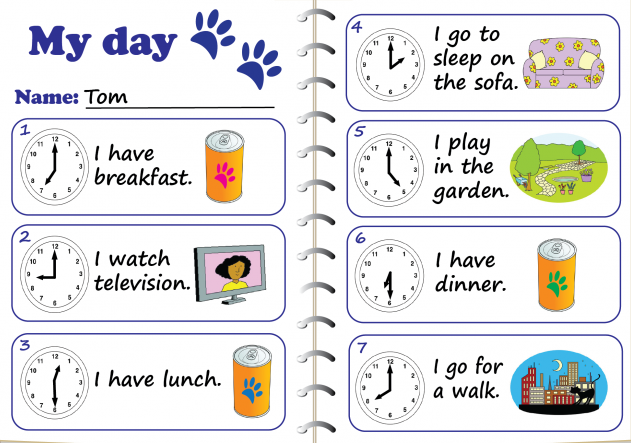 Vysvětlení – gramatika (učebnice str. 49/4, 5)Present simple = Přítomný čas prostý Vyjadřuje děj, který probíhá obvykle, často, občas, ale nikoli právě teď Ve všech osobách kromě 3.os.č.j. bude sloveso beze změny Ve 3.os.č.j. bude mít sloveso koncovku – s nebo – esPravidla: Přečti si tabulku v učebnici 49/5 + 49/4 (poslechni si nahrávku, přečti a zkus přeložit, všímej si přitom použité koncovky u sloves).doporučené stránky: https://www.youtube.com/watch?v=qD1pnquN_DMMoje doporučení: Pokud je to jen trochu možné, nedělej všechny úkoly z AJ najednou. Rozděl si je do více dní a střídej přitom činnosti – čtení, překlad, poslech, slovíčka, cvičení, hry a jiné aktivity, stejně jako to děláme ve škole. Učení tak bude efektivnější a věřím, že tě bude i víc bavit .Vypracovaný úkol (pracovní sešit + školní sešit/list) zašlete prosím na email: zuzana.kasova@zsuj.cz nebo přes messenger (facebook – Zuzana Kašová). Do předmětu emailu napište prosím: jméno žáka a třídu. Úkol můžete vyfotit, okopírovat či naskenovat.Děkuji za spolupráci a už se na vás moc těším ! Zuzana KašováPozn. 1: Pokud nemáte školní sešit u sebe, pracujte na volné listy, které do sešitu nalepíme.Pozn. 2: Pokud máte účet na facebooku, můžete vstoupit do skupiny: 4. ročník - English (Zuzana Kašová).